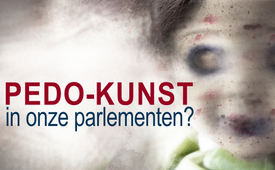 Pedo-kunst in onze parlementen?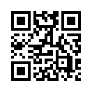 In meerdere documentaires berichtte Kla.TV over onvoorstelbare misdaden die door invloedrijke kringen tegen kinderen worden begaan. Nu verschijnen er schokkende kunstwerken in de openbaarheid die een duidelijk verband hebben met het afbeelden van slachtoffers. Dienen het Europees Parlement, de Duitse Bondsdag en de kunstcollectie van de Belgische staat als prominent podium voor pedocriminele kunst?Sinds de jaren 80 zijn er steeds meer meldingen van getuigen over wijdverspreid kindermisbruik door invloedrijke kringen, waaronder vaak satanisch-rituele kringen. Slachtoffers, therapeuten, leraren en politieagenten maken herhaaldelijk melding van onvoorstelbare misdaden tegen kinderen en baby’s die door pedo-criminele kringen worden gepleegd. Typische voorbeelden zijn: seksueel misbruik, kinderprostitutie en kinderpornografie, marteling, snuff video producties1, deelname aan rituele handelingen tot en met mensenoffers, kannibalisme en andere praktijken die voor de normale burger onvoorstelbaar zijn. Kla.TV heeft dit al in verschillende uitzendingen genoemd2. De meeste mensen denken dat dit soort praktijken in het verborgene wordt uitgevoerd door randgroepen, in een kelderkerker of op het darknet3. Maar verre van dat - vermomd als kunst, duiken bewijzen hiervan ook op in belangrijke parlementen of andere eerbiedwaardige plaatsen. [www.50voices.org]Eenmaal gesensibiliseerd voor dit onderwerp, kan de aandachtige toeschouwer heel andere boodschappen afleiden bij het bekijken van een kunstwerk dan de oppervlakkige toeschouwer. Oplettende parlementsleden stuitten bijvoorbeeld op twijfelachtige tentoonstellingen in de Duitse Bondsdag, het EU-parlement en de Koninklijke Musea voor Schone Kunsten in Brussel. Deze laatste herbergt de collectie schilderijen en beeldhouwwerken van de Belgische staat.Kijkt u zelf maar:1. Twijfelachtige tentoonstelling in het EU-parlementOp 31 januari van dit jaar diende Europarlementariër Aurélia Beigneux een interpellatie in bij de EU-commissie getiteld: "Als het Europees Parlement ziekelijke kunstwerken promoot met kinderen". Ze schrijft: "Werken van de Zweedse schilderes, graficus en beeldhouwster Lena Birgitta Cronqvist Tunström worden momenteel tentoongesteld in de gangen van het Europees Parlement in Brussel. Deze zeer twijfelachtige werken, gemaakt door een kunstenares die onmiskenbaar geïnspireerd is door het macabere, zijn zichtbaar voor alle voorbijgangers. De zogenaamd artistieke wereld van Lena Cronqvist toont naakte volwassenen naast kinderen en kleine kinderen die van hun ingewanden worden ontdaan of in kruiken worden gestopt, en de kunstenares heeft geen enkele remming om zichzelf onder te dompelen in deze werkelijk morbide4 taferelen. De perverse obsessies van de kunstenares, die op zichzelf al moreel verwerpelijk zijn, hadden nooit tentoongesteld mogen worden in het Europees Parlement, vooral niet in een tijd waarin kindermisbruik en misdaden tegen kinderen de EU-burgers grote zorgen blijven baren."Lena Birgitta Cronqvist wordt aan het publiek voorgesteld als een kunstenares van wie de schokkende schilderijen angst en lijden thematiseren en vaak de onderdrukking van vrouwen en kinderen weergeven. Ze kreeg de Prins Eugene medaille van de Zweedse koning voor "uitmuntende artistieke prestaties"! De kunstwerken van Cronqvist werden eerder ondersteund door de Franse bankgigant BNP Paribas. Er is duidelijk interesse in haar werken van staats- en financieel sterke instellingen.   Interessant genoeg lijkt ze een ingewijde van de satanische sektes te zijn, omdat haar voorstellingen van lijden precies overeenkomen met de vele beschrijvingen van slachtoffers van satanisch ritueel misbruik. De vraag rijst: is de kunstenares op de hoogte van satanisch-ritueel misbruik en wil ze het op deze manier in de publiciteit brengen om de aandacht te vestigen op het lijden van de slachtoffers? Of is het andersom en is het zelfs de bedoeling om het sociaal aanvaardbaar te maken? Tot nu toe zijn er geen verhelderende antwoorden op zulke vragen.Nu gaan we naar een tweede tentoonstelling die wezenlijk veel subtieler is:2. Schokkende foto's in de Duitse BondsdagIn de gangen van de Duitse Bondsdag hangt een zeer twijfelachtige tentoonstelling van de kunstenaar Bernhard Prinz. De titel is "Kinderkoor". Er zijn acht halfportretten te zien van kinderen die er heel ernstig en gekweld uitzien. Bij een parlementaire medewerker gingen de alarmbellen rinkelen. Hij onderzocht andere werken van Bernhard Prinz en stuitte op fotoseries van kinderen en jongvolwassenen. Terwijl de kinderen in het parlementsgebouw nog volledig gekleed zijn, toont een tentoonstelling in Linz (Oostenrijk) foto's van enkele van dezelfde kinderen die hier halfnaakt worden gepresenteerd - ook deze met een diepe, gekwelde blik. Er zijn andere foto's in andere tentoonstellingen die verdacht lijken. Ze hebben geen titel en de interpretatie wordt overgelaten aan de kijker. Deze foto laat bijvoorbeeld een meisje zien naast een "kerkschip" gemaakt van botten van de doden. Het werkt eigenaardig macaber. Moet de afbeelding van het halfnaakte meisje de kruisiging van Jezus associëren? - Zo niet, wat dan wel? Dit soort afbeeldingen van het kind laten een vreemde nasmaak achter bij de gevoelige kijker.  Wat hebben zulke kunstwerken te zoeken in parlementen?3. Morbide tentoonstelling in de Koninklijke Musea voor Schone Kunsten in BrusselEen derde tentoonstelling moet hier worden vermeld, deze keer in de Koninklijke Musea voor Schone Kunsten in Brussel. Deze musea in de hoofdstad van Europa huisvesten de schilder- en beeldhouwcollecties van de Belgische staat. Onder de vele tentoongestelde werken zijn er onder andere foto’s te zien van Roger Ballen. Hier zie je twee van zijn foto's. Hierbij moet worden opgemerkt dat Roger Ballen wordt beschreven als een van de meest invloedrijke fotografische kunstenaars van de 21e eeuw. Zijn werken zijn vertegenwoordigd in meer dan 40 grote museumcollecties wereldwijd. Laten we zijn werken eens nauwkeuriger bekijken. Officieel gaan de beelden van Roger Ballen over de menselijke psyche. De kunstwerken bevatten vaak morbide scènes, vaak afgebeeld door poppen met afgehakte ledematen of zelfs dode dieren. Het is ook opvallend dat zijn werken herhaaldelijk symbolisch geweld tegen kinderen uitbeelden, voorgesteld door toegetakelde babypoppen. Een afbeelding waarin een vrouw in een onderdanige houding met een dienblad een sinister wezen nadert met een bloedrode beker in de handen, maakt een bijzonder duidelijke verwijzing naar afbeeldingen van opofferingen.De ingelaste afbeeldingen zijn exemplair van talloze andere. Sommige zijn niet geschikt om hier te worden getoond vanwege hun perversiteit. Hoe is het mogelijk dat dergelijke kunst het heeft gehaald tot prominente plaatsen als de Duitse Bondsdag, het EU-parlement en de Belgische staatscollectie in Brussel? De vraag rijst: is er sprake van een totale vervreemding van alles wat mooi en goed is en van een totale naïviteit ten opzichte van dergelijke "kunst"? Of is het daar opzettelijk geplaatst door mensen die zelf verstrikt zijn in deze culten en mogelijk verborgen aanwijzingen geven? Is dit zelfs een manier om de samenleving te laten wennen aan zulke wrede abnormaliteiten?Deze geselecteerde kunstwerken zijn slechts een kleine selectie van ontelbare anderen.  Wie echt kinderbescherming ter harte gaat, help mee om de achtergrond van zulke werken bloot te leggen! Neem gerust contact op met Kla-TV met gefundeerde informatie! Want de getroffen kinderen en jongeren moeten eindelijk hulp krijgen.1: Snuff video's: filmopnames van moorden, vaak in samenhang met misbruik, voor amusement of seksuele opwinding 2: www.kla.tv/27301 (NL), De bloedsekte II -111 slachtoffers, 50 getuigen, 50 daderswww.kla.tv/26250 (NL), 27 slachtoffers 27 getuigen www.kla.tv/26591 (NL), Zwitsers Mediaschandaal slechts topje van de IJsberg, doofpot van satanisch ritueel misbruik. www.kla.tv/16641 (ENG), Child Abuse: Former Scotland Yard Detective and Whistleblower Jon Wedger speaks out. www.kla.tv/10703 (NL), Oproep aan echte Justitie! – Interview met Ronald Bernard. www.kla.tv/25367 (DE), Snuff Factory Ort des Grauens – Interview met Dr. Marcel Polte. 3: Het dark web, of darknet, is een versleuteld deel van het internet dat niet door zoekmachines wordt geïndexeerd en niet via traditionele browsers bereikbaar is.4: morbide = innerlijk, moreel vervaldoor ag./jb./bekaBronnen:Parlamentarische Anfrage von Aurélia Beigneux
( Parlementaire interpellatie van Aurélia Beigneux) 
https://www.europarl.europa.eu/doceo/document/E-9-2023-000281_EN.html
https://europeanconservative.com/articles/news/european-parliament-questioned-over-morbid-artworks-of-children/

Künstlerin Lena Cronqvist und ihre Bilder
( Kunsteraar Lena Cronqvist en haar beelden)
https://en.wikipedia.org/wiki/Lena_Cronqvist
https://vigilantcitizen.com/pics-of-the-month/symbolic-pics-of-the-month-02-23/

Förderung Cronqvists durch PNB Paribas
( Begunstiging van Cronqvit door PNB Paribas)
https://www.bnpparibas.se/en/creative-meetings-surrounded-by-beautiful-and-inspiring-art/

Ausstellung „Kinderchor“ im Bundestag
Expositie „Kinderkoor“ in de Bondsdag)
https://www.bundestag.de/besuche/kunst/kuenstler/prinz-838246

Ausstellung „Krux“ von Bernhard Prinz
( Expositie „Krux“ van Bernard Prinz)
https://bernhardknaus.com/de/kuenstler/bernhard-prinz~a488/werke/werkgruppen/bernhard-prinz-krux~g12393

Werk „Untitled“ von Bernhard Prinz( Mädchen und Kirchenschiff)
(Werk „Untitled“ van Bernhard Prinz (Meisje en kerkschip))
http://www.artnet.de/k%C3%BCnstler/bernhard-prinz/untitled-1iGd1ZEb5Ighufxorc2L6g2

Beelden van Roger Ballen

„Prying“
https://www.instagram.com/p/CLesuCvFtxj/?img_index=1

Installation mit Badewanne
( Installatie met badkuip)
https://www.instagram.com/p/B4xERpZlLQC/

„Somewhere in Africa“
https://www.instagram.com/p/BI5jf32BJz5/

„Room of the Babies“
https://www.instagram.com/p/BWK6NslAciA/

„Johannesburg Doll in Crib“
https://www.instagram.com/p/BgyxqtMACWU/

„Roger‘s Tea Room“
https://www.instagram.com/p/Csi9MHWMqVV/Dit zou u ook kunnen interesseren:De bloedsekte II -111 slachtoffers, 50 getuigen, 50 daders (NL)www.kla.tv/27301 27 Slachtoffers + 27 Getuigen (NL)www.kla.tv/26250 Zwitsers mediaschandaal slechts topje van de ijsberg, wereldwijde doofpot van satanisch ritueel misbruik (NL)www.kla.tv/26591 Child Abuse: Former Scotland Yard Detective and Whistleblower Jon Wedger speaks out. (ENG) www.kla.tv/16641 Oproep aan echte justitie! - Interview met Ronald Bernard (NL)www.kla.tv/10703 Snuff Factory – Ort des Grauens - Interview mit Dr. Marcel Polte (DE)www.kla.tv/25367 Kla.TV – Het andere nieuws ... vrij – onafhankelijk – ongecensureerd ...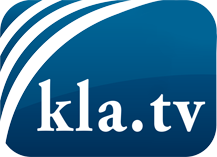 wat de media niet zouden moeten verzwijgen ...zelden gehoord van het volk, voor het volk ...nieuwsupdate elke 3 dagen vanaf 19:45 uur op www.kla.tv/nlHet is de moeite waard om het bij te houden!Gratis abonnement nieuwsbrief 2-wekelijks per E-Mail
verkrijgt u op: www.kla.tv/abo-nlKennisgeving:Tegenstemmen worden helaas steeds weer gecensureerd en onderdrukt. Zolang wij niet volgens de belangen en ideologieën van de kartelmedia journalistiek bedrijven, moeten wij er elk moment op bedacht zijn, dat er voorwendselen zullen worden gezocht om Kla.TV te blokkeren of te benadelen.Verbindt u daarom vandaag nog internetonafhankelijk met het netwerk!
Klickt u hier: www.kla.tv/vernetzung&lang=nlLicence:    Creative Commons-Licentie met naamgeving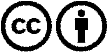 Verspreiding en herbewerking is met naamgeving gewenst! Het materiaal mag echter niet uit de context gehaald gepresenteerd worden.
Met openbaar geld (GEZ, ...) gefinancierde instituties is het gebruik hiervan zonder overleg verboden.Schendingen kunnen strafrechtelijk vervolgd worden.